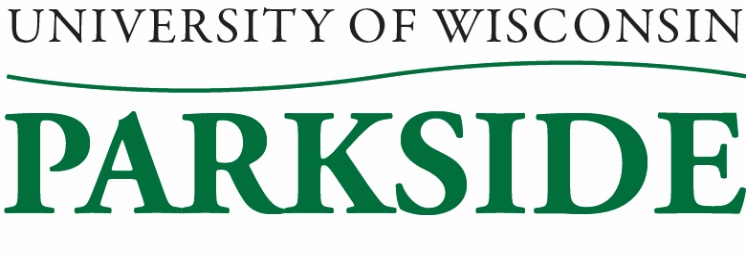 University Staff Committee Meeting MinutesJuly 14, 2022 / 1:00 PM – 2:30 pmNeubauer roomMembers Present:  	Sherry Craig, Bob Grieshaber, Carol Kinsley, Laura McClure, Michele Oakes-Cisler, April Puryear, Heather Spencer, Jenni WagnerMembers Absent:	Mary Henderson, Jean Hrpcek, Loki LottCall to Order:            1:05pmMeeting Minutes Approval for June 9, 2022Minutes approved – with minor changesExecutive Committee ElectionThe Executive Committee consists of two co-chairs and a secretary.  Sherry Craig and Carol Kinsley expressed interest in being co-chairs.  An election was held to fill the co-chair positions. Sherry and Carol received unanimous support.A motion was made to hold the secretary position election in August.  The motion passed.  Jenni agreed to continue to do the secretary duties until then.Vice Chancellor Finance/Administration UpdateVice Chancellor Menke was not present at the meeting to give any update.  Discussion took place regarding his presence at the meetings.  We believe he is the liaison/representative from the Chancellor’s Cabinet.  It’s good to have him attend the meetings, but some are concerned about him being here for the entire meeting.  Carol will discuss the concerns and situation with him.University Staff Professional Development EventUpcoming event happening on August 18.  Heather is ready to send out a qualtrics “survey” to start collecting information on attendees.  Discussion took place regarding giving a parking permit as a door prize.  Jenni will do some research on this.University Staff Committee Sub-CommitteesSherry went over a listing of sub-committees and responsibilities involved. Some committees need leadership and some require participation.  Committees are as follows:ElectionUniversity Staff Distinguished Service AwardRegents University Staff Distinguished Service AwardProfessional Development FundsChristmas Tree Set-UpAsk MeWebsiteBy-Laws Review (even years)Sherry will send out an email asking for participation.Ask MeAsk Me is partnering with the Welcome Team this year.  Volunteers are still needed.  Colette Bell will be sending out the emails requesting volunteers.New Business Green Bay has their professional development conference scheduled for September 30th. Sherry will send out the invite to University Staff.Adjournment:   Meeting adjourned 2:19pm.Minutes submitted by:  Jenni Wagner, Interim Secretary 